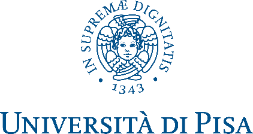 Dichiarazione sostitutiva di atto notorio rilasciata in base all’art. 47 DPR  445/2000e ai sensi del Protocollo condiviso di Regolamentazione per il contenimento della diffusione del Covid-19, come attuato dal Protocollo di sicurezza anti-contagio dell’Università di PisaLa/Il sottoscritta/o ____________________________________________________________________________________, __________________________________________________________ dell’Università di Pisa, in servizio presso ______________________________________________________________________________________________, presa visione delle “Misure anticoronavirus a protezione dei lavoratori e per il contenimento della diffusione di SARS-CoV-2”,CONSAPEVOLEdi non poter accedere, né permanere in Ateneo, ove sussistano o subentrino le condizioni di rischio (temperatura oltre i 37,5° C o sintomatologia da infezione respiratoria o altri  sintomi di influenza quali, per esemplificare, tosse secca o congestione nasale o mal di gola o congiuntivite o diarrea o perdita/diminuzione dell’olfatto o perdita del gusto; provenienza da zone a rischio; contatto con persone positive al virus nei 14 giorni precedenti l’ingresso in Ateneo), per le quali sia obbligatorio informare il medico di famiglia e l’Autorità sanitaria e rimanere al proprio domicilio;di dover rispettare tutte le disposizioni delle Autorità e del datore di lavoro nel fare accesso nelle strutture didattiche, scientifiche e di servizio dell’Ateneo (in particolare, indossare mascherina chirurgica, guanti monouso se richiesti dall’attività, mantenere la distanza sociale di 3 mt. nei luoghi chiusi e di 1,8 mt. all’aperto, in tutte le fasi dell’attività, salvo le deroghe espressamente previste per taluni laboratori in base alla specifica procedura di sicurezza, osservare le regole di igiene delle mani e tenere comportamenti corretti sul piano dell’igiene);delle sanzioni penali e civili, nel caso di dichiarazioni mendaci, di formazione o uso di atti falsi, richiamate dall’art. 76 del DPR 445/00;SOTTO LA PROPRIA PERSONALE RESPONSABILITÀDICHIARAdi non avere conoscenza di presentare al momento dell’accesso al lavoro temperatura oltre 37,5° C, controllata autonomamente presso la propria abitazione; di non presentare altri sintomi, tra cui quelli sopra esemplificati, riconducibili al virus Covid-19;di non avere avuto contatti nei 14 gg. antecedenti la data odierna con persone di cui si conosce la positività al virus; di non provenire da o aver frequentato negli ultimi 14 gg. zone a rischio, come individuate dai DPCM e dalle ordinanze della Regione Toscana;di impegnarsi a informare tempestivamente e responsabilmente il datore di lavoro della presenza di qualsiasi sintomo influenzale, tra cui quelli sopra esemplificati, durante l’espletamento della prestazione lavorativa, avendo cura di rimanere ad adeguata distanza dalle persone presenti e di non togliere mai la mascherina.La/Il sottoscritta/o dichiara altresì di aver letto le disposizioni previste dal DPCM e dalle ordinanze della Regione Toscana in materia di contenimento e gestione dell’emergenza epidemiologica da COVID-19, in vigore al momento della sottoscrizione, nonché il Protocollo di sicurezza anti-contagio dell’Università di Pisa, notificato tramite mail e pubblicato sulla pagina web www.unipi.it/index.php/news/item/17591-coronavirus Informativa ex artt. 13-14 Regolamento europeo 679/2016 in materia di protezione dei datiDichiaro di essere informata/o, ai sensi e per gli effetti degli artt. 13-14 Regolamento Ue 679/2016 in materia di protezione dei dati, che i dati personali raccolti saranno trattati e potranno essere comunicati ai soggetti previsti per legge, anche con strumenti informatici, esclusivamente nell’ambito del procedimento per il quale la presente dichiarazione viene resa e che anche su di essi è possibile esercitare il diritto di accesso ai sensi dell’art. 15 del regolamento Ue 679/2016.Pisa, Data_________________________________, ore __________     In fede _____________________________________Al primo accesso si allega copia di un documento d’identità in corso di validità, la quale, inserita nel fascicolo personale, varrà per tutte le dichiarazioni successive.